Муниципальное бюджетное дошкольное образовательное учреждение детский сад №123 «Семицветик» г.ПензаПознавательно-исследовательскийПРОЕКТв 1 младшей группе «Насекомые»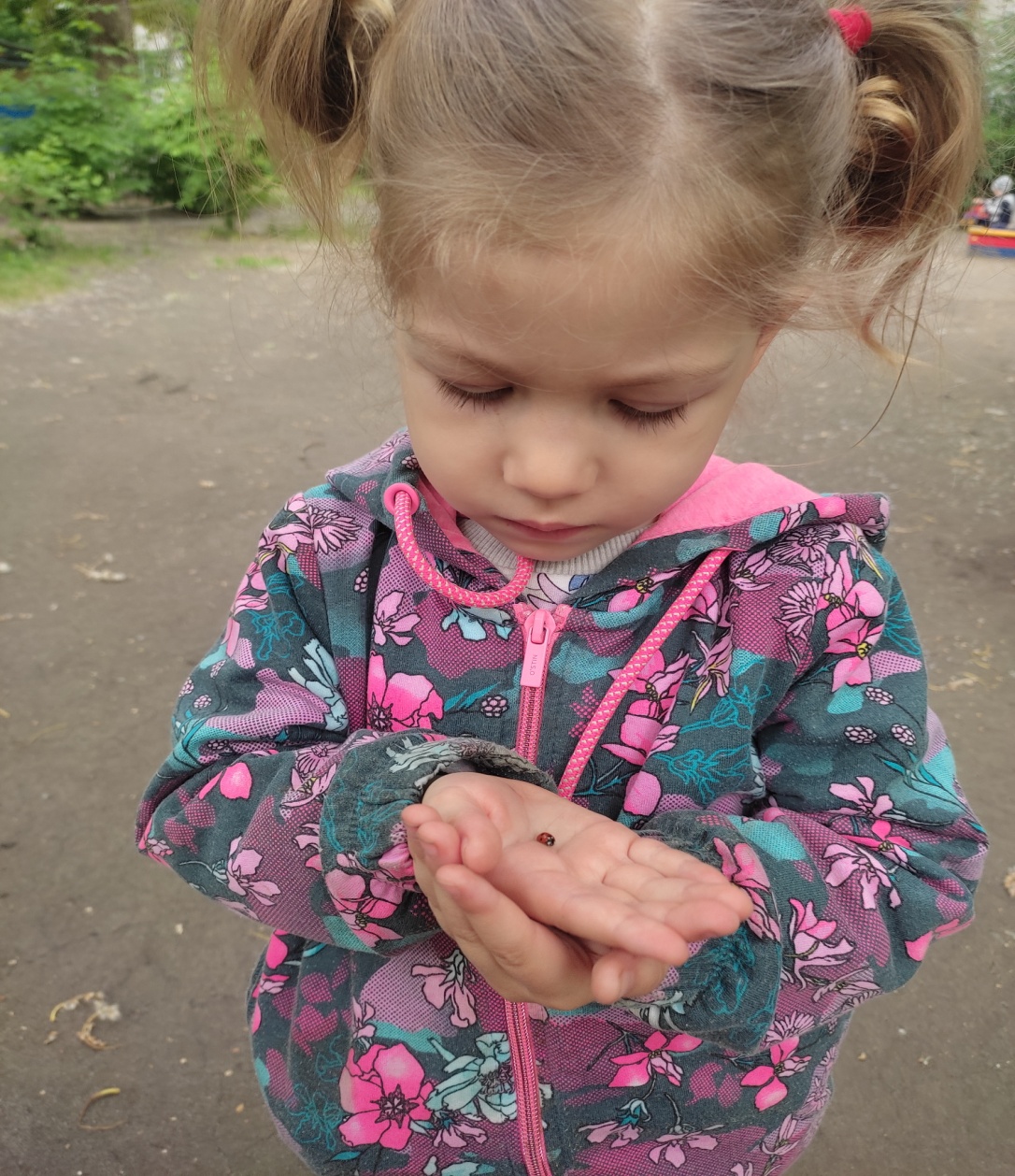                     г. Пенза,                                                               июнь 2023г.Вид проекта: групповой.Продолжительность: краткосрочный (1 неделя).Сроки реализация проекта: с 13 по 20 июня 2023 г.Место проведения: МБДОУ №123 «Семицветик» г.ПензаУчастники: воспитатели, дети раннего возраста 2-3 года; родители воспитанников.Форма проведения: НОД, беседы, наблюдения, дидактические и подвижные игры, загадывание загадок, чтение художественной литературы, прослушивание аудиозаписи, продуктивные виды деятельности.Предварительная работа:- подготовка наглядного материала (открытки, плакаты, фотографии);- подготовка музыкального сопровождения (музыка из серии «Голоса насекомых»);- подборка произведений художественной литературы о насекомых (загадки, стихи, потешки);- пальчиковая гимнастика;- подбор информации для консультаций с родителями.Актуальность проекта :Взаимодействие человека с природой чрезвычайно актуальная проблема современности. Задача взрослых - воспитывать интерес у детей к объектам живой природы - насекомым, желание узнавать новые факты их жизни, заботиться о них. Дать детям элементарные представления о том, какие насекомые обитают на территории детского сада, чем питаются. В совместной работе с родителями мы должны создать условия для общения ребенка с миром природы.Реакция ребят на насекомых бывает неоднозначна. Часть детей выражают радость и неподдельный интерес, другие – пугаются. Бывают и такие ребята, которые могут уничтожить насекомых. В ходе беседы выяснилось, что знания дошкольников о насекомых очень скудные. Таким образом, возникла проблема: «Нужны ли насекомые? Пользу или вред они приносят?»Данный проект позволяет расширить кругозор детей, обогатить и систематизировать знания детей по теме «Насекомые». Широкий кругозор облегчает процесс познания, активизирует мыслительные процессы, познавательную активность, творческие способности.Цель проекта : создание условий для развития познавательных и творческих способностей детей в процессе ознакомления с насекомыми.Задачи проекта :1. Образовательные:- формировать у детей элементарные представления о многообразии насекомых,особенностях внешнего вида.- развивать познавательные способности детей, любознательность, память.- формировать элементарные навыки исследовательской деятельности.2. Развивающие:- обогатить словарный запас детей; активизироватьпознавательную деятельность.3. Воспитательные:- воспитывать заботливое, бережное отношение к насекомым, научить детей наблюдать за насекомыми не нанося им вред.Предполагаемые итоги реализации проекта :- дети должны знать и называть насекомых (бабочка, муравей, божья коровка, кузнечик, муха);- иметь простейшие представления о некоторых особенностях внешнего вида (форма тела, количество ног, наличие крыльев, способах передвижения (прыгает, летает, бегает, издаваемых звуках (жужжит, стрекочет);- знать о вреде или пользе, которую приносят людям и растениям насекомые;- владеть обобщающим понятием «насекомые»;Методы проекта :Познавательно – игровая деятельность, игры, беседы, наблюдения, совместные игры.Этапы реализации проекта.1 этап: подготовительный.- определение актуальности проекта;- постановка цели и задач;- определение форм и методов работы;- подбор литературы и дополнительных материалов;- создание предметно – развивающей среды для условий реализации проекта;- оповещение родителей о теме проекта;2 этап: основной (практический)1. Наблюдение за насекомыми.2. НОД  рисование  цветными карандашами«Насекомые»(закрашивание контурных изображений)3. НОД лепка «Улитка».4. Рисование с элементами аппликации дома с родителями «Бабочки – красавицы».5. НОД рисование красками с элементами аппликации «Божья коровка»».6. НОД аппликация «Гусеничка».       7. НОД по познавательно-речевому развитию «В мире насекомых»      8. Чтение художественной литературы «В. Сутеев «Под грибом», К Чуковский «Муха Цокотуха», Б. Заходер «Муха – Чистюха», чтение потешек, загадывание загадок.9. Прослушивание музыки «Голоса насекомых».10. Физкультминутки  «Бабочка», «Поймай комара», «Паучок», «Медведь и пчелы».11. Дид. игры «Собери картинку», «Найди пару», «Какого насекомого не стало?», «Посади бабочку на цветок».12. Рассматривание альбома, иллюстраций, книг по теме.3 этап: заключительный (подведение итогов)- альбом «Я изучаю насекомых»;- выставка совместного творчества родителей с детьми «Бабочки красавицы»;- выставка работ из пластилина «Улитка"; рисунки красками «Божья коровка», аппликация «Гусеничка», рисование красками в технике монотипия «Бабочки»- выставка познавательной и художественной литературы о насекомых;Сотрудничество с семьёй:- «Укусы насекомых».- «Если ребенок боится насекомых».- «Опасные насекомые».- Папка-передвижка «Насекомые»Полученные результаты:- у детей появилось желание общаться с природой, отражать свои впечатления через разные виды деятельности;- у детей формируется понимание о необходимости бережного отношения к природе;- дети умеют различать и называть некоторых насекомых (божья коровка, пчела, муха, кузнечик);- укреплено и развито взаимодействие с родителями.- учим детей различать и называть разных насекомых. В ходе реализации проекта обращаем внимание детей на то, что у всех насекомых есть общие черты (голова, грудь, брюшко, лапки). Рассказываем детям о пользе или вреде, которые приносят насекомые людям и растениям.Детям интересно знать, что пчёлы живут большими семьями, все вместе запасают мёд, собирая нектар с прекрасных цветов, Пчела, когда найдёт полянку с цветами, начинает исполнять танец, в котором её движения рассказывают другим пчёлам о том, где находится полянка с душистыми цветущими растениями.Божьи коровки медлительные и добродушные насекомые, они не съедобны для садовых птиц и других насекомых, но зато сами они беспощадные хищники – одна божья коровка за один день может съесть почти 300 тлей.Муравьи – самые полезные насекомые. Они с помощью усиков передают друг другу информацию и уничтожают множество вредных насекомых в лесу, которые обгрызают листья и хвою деревьев. Муравьи считаются самыми сильными на земле, так как могут поднять ношу во много раз тяжелее собственного веса.Гусеницы – коварные враги всех растений, они могут уничтожить все зелёные растения, испортить ягоды и фрукты, но зато они превращаются в красивых бабочек, которые переносят на своих лапках пыльцу, порхая с цветка на цветок и, собирая с них нектар.В ходе реализации проекта «Насекомые» предполагаемые результаты были достигнуты:- пополнили словарный запас детей; познакомились с художественными произведениями по теме;- на протяжении всего проекта у детей сформировалось стремление к познанию;- дети стали различать и уверенно называть насекомых, их особенности и различия;Родители: повысился уровень знаний родителей по данной теме (через папки-передвижки, консультации, изготовление поделок).Литература:1. Н. Ф. Губанова. Развитие игровой деятельности. М. «Мозаика-Синтез» 2008 г.2. Е. А. Тимофеева. Подвижные игры с детьми младшего дошкольного возраста. М. «Просвещение» 1986г.3. И. В. Кравченко. Т. Л. Долгова. Прогулки в детском саду младшая и средняя группы. М. Творческий центр «Сфера» 2010г.4. И. А. Лыкова. Изобразительная деятельность в детском саду. Ранний возраст. М. Творческий центр «Сфера» 2007г.5. Т. С. Овчинникова. Артикуляционная и пальчиковая гимнастика на занятиях в детском саду. С-П. Издательство «Каро» 2008г.6. З. М. Богуславская. Е. О. Смирнова. Развивающие игры для детей младшего дошкольного возраста. М. «Просвещение» 1991г.7. Соломенникова О. А. Занятия по формированию элементарных экологических представлений в первой младшей группе детского сада. - М. : Мозаика-Синтез, 2007-2010.8. Серия «Мир в картинках» (мир природы) Насекомые. - М. : Мозаика-Синтез, 2005-2010.9. Плакаты большого формата.10. Интернет ресурсы.ПРИЛОЖЕНИЕНОД по рисованию в первой младшей группе «Насекомые»Цель: формирование представлений детей раннего возраста о насекомыхЗадачи:- закреплять знания частей насекомых: голова, усики, крылья, туловище, ножки;- развивать общую моторику рук;- воспитывать бережное отношение к насекомым;Материал и оборудование: раскраски насекомых, цветные карандаши и иллюстрации с изображением насекомыхХод НОД:Мы попали с вами в сказку,
Закрывайте-ка глаза
И представим всю картину
Где творятся чудеса:
Вот зеленая поляна
Собрались на ней гурьбой,
Насекомые всех рангов
Луг как будто бы живой. (Показ картинок.)В: Посмотрите, ребята, кто сегодня прилетел и приполз к нам в гости. (Рассматриваем насекомых, называем их, выделяем основные признаки)(Ответы детей.)1. Вот это пчела - она нам дает мед, вот какая добрая.2. Это кузнечик - он любит попрыгать, покажите, как кузнечик прыгает?3. Это муха - она жужжит, как она жужжит? (Вопрос и ответы детей, дети садятся на стульчики.)В: Ребята, скажите пожалуйста каких насекомых вы уже видели?(Ответы детей.)В: Молодцы! А сейчас закройте глаза на нашей лесной полянке произойдет чудо из чудес. Посмотрите мне на ладошку прилетела "Божья коровка". Расскажите какие они, божьи коровки? Нравятся ли они вам? Почему?(Ответы детей.)В: Давайте скажем ей:"Божья коровка, лети на небо
Там твои детки кущают конфетки"В: Молодцы, а теперь нарисуем ее деток.Воспитатель делает акцент на том, что у нее скинка красного цвета на ней черные точки и маленькая черная головка. Дети берут восковые мелки и приступают к делу, по желанию раскрашивая других насеомых.В: Вот как много насекомых на нашей полянке.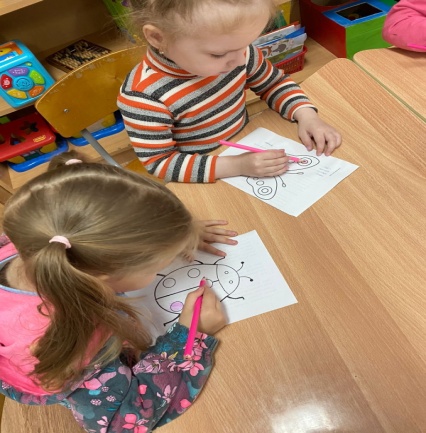 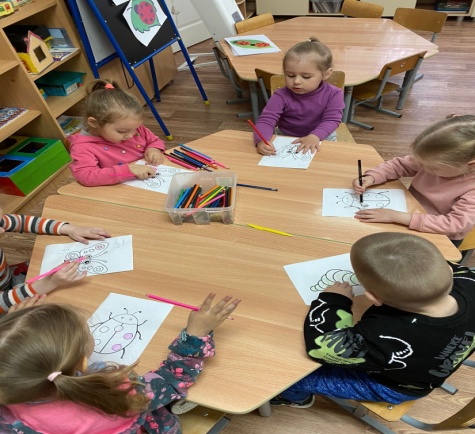 Конспект НОД по познавательно-речевому развитию в первой младшей группе.Тема: «В мире насекомых»
Цель: познакомить с насекомыми.Задачи: развивать представление у детей о насекомых, учить выделять их главные признаки (лапки, усики, крылья, голова); развивать умение выделять общие признаки насекомых; закрепить основные цвета; воспитывать любознательность.Материал: игрушки-насекомые, бумажные цветы, бабочки, божьи коровки, сачок, баночки с горохом и бобами, магнитофон, звуки насекомыхХод занятияЗдравствуйте, ладошки
Хлоп-хлоп-хлоп!
Здравствуйте, ножки
Топ-топ-топ!
Здравствуйте, щёчки
Плюх-плюх-плюх!
Здравствуйте, губки
Чмок-чмок-чмок!
Здравствуй мой носик
Би-би-би!
Здравствуйте, гости! (разводят руки, здороваются)
Воспитатель- Ребята, сегодня я хочу вас пригласить на лесную полянку. Вы хотите отправится со мной?
Дети- Да
Воспитатель- А на чём мы можем отправится?
Дети - На самолёте, на машине, на поезде
Воспитатель- Давайте поедем на поезде, но только его я что-то не вижу. Что же делать?
Дети- Его можно построить
Воспитатель- А из чего мы построим?
Дети- Из стульчиков
Строим поезд
Воспитатель- Занимайте места. Поезд едет «чух-чух-чух». 
Загудел паровоз
И вагончики повез.
Чох-чох, чу-чу!Я далеко укачу!(включается музыка «Звуки насекомых»)
Остановка «Цветочная полянка»
Воспитатель- Ребята, что мы видим на полянке?
Дети- Цветы
Воспитатель- Какого они цвета?
Дети- Жёлтые, красные, синие
Воспитатель- Посмотрите, кто же это ползёт?
Дети- Божья коровка
Воспитатель- Давайте её рассмотрим. Что у неё есть?
Дети- Лапки, голова, усики, крылья
Воспитатель- Божья коровка – это насекомое. Давайте вместе скажем.
Воспитатель и Дети- Насекомое
Воспитатель- Она хочет с вами поиграть
Дыхательная гимнастика
(Каждому ребёнку раздаётся бумажная божья коровка.) Положите их на ладошку! Давайте скажем им слова и дунем – чья коровка дальше улетит?
Божья коровка,
Улети на небко,
Там твои детки
Кушают конфетки.
Всем по одной,
А тебе ни одной!
Дуем на божью коровку, они разлетаются.
Воспитатель- Улетели божьи коровки
Воспитатель- Ребята, посмотрите, а это кто выглядывает из-под цветка?
Дети- Муравей
Воспитатель- Правильно, давайте его рассмотрим. Что это у муравья?
Дети- Усики, голова, лапки
Воспитатель- Муравей – это тоже насекомое. Давайте вместе скажем.
Воспитатель и Дети- Насекомое. 
Воспитатель- Он такой труженик и очень любит порядок, но у него случилась беда – перемешались бобы с горохом. Давайте ему поможем.
Игра «Перебери горох с бобами»
Воспитатель- Муравей говорит вам спасибо.
Воспитатель- Ой, посмотрите, какая красивая бабочка прилетела к нам! На что она похожа?
Дети- На цветок
Воспитатель- Молодцы! Бабочка – насекомое. Скажем вместе
Воспитатель и Дети- Насекомое
Воспитатель- Что есть у бабочки?
Дети- Крылья, лапки, голова, усики
Воспитатель- Бабочка предлагает нам поиграть в игру «Бабочка и цветок».(Раздаю бабочек) 
Воспитатель- Какого цвета твоя бабочка?
Ответ ребёнка
Воспитатель- Посади её на цветок такого же цвета.
Дети садят бабочек на цветы.
Воспитатель- Бабочка, божья коровка и муравей – это кто?
Дети- Насекомые
Воспитатель- Что есть у насекомых?
Дети- Лапки, голова, крылья, усики
Воспитатель- Раз, два, три – превратились в мотыльки
Подвижная игра «Мотыльки»
Воспитатель проговаривает текст, дети изображают мотыльков.
На зелёном, на лугу
Мотыльки летают (дети бегают по кругу)
И с цветка на цветок
Весело порхают. (руки в стороны – «мотыльки» летают)
Маша вышла на лужок
У неё в руках сачок (воспитатель держит в руках сачок)
Берегись-ка, мотылёк, (дети убегают)
Улетай скорей, дружок! (взрослый ловит их сачком)
Воспитатель- Вот и пришла пора нам возвращаться в детский сад. Садимся на поезд.                                Конспект НОД по познавательному развитию «Насекомые»Задачи: познакомить детей с названиями насекомых, их особенностями; воспитывать бережное отношение к насекомым; формировать умение согласовывать движения с текстом.Материалы, инструменты, оборудование: картины, игрушки насекомые, цветы.Предварительная работа. Рассматривание иллюстраций о лете, беседы о признаках лета, беседы о насекомых, рассматривание иллюстраций насекомых, звуки насекомых; чтение произведений о лете, потешек и стихов о насекомых.Ход занятия:- Дети, посмотрите, к нам пришли гости, давайте поздороваемся с ними: «Здравствуйте!» (дети здороваются с гостями).- Я сегодня в садик шла, чудо - сундучок нашла. Сундучок не открывается, он у нас волшебный. А я знаю волшебные слова: «Чок-чок-чок открывайся сундучок». Скажем эти слова вместе. «Чок-чок-чок открывайся сундучок». Открылся.- В сундучке у нас картины. Какие они красивые.- Что это на картинке? (солнышко)- Какого цвета? (желтого)- Солнышко у нас весёлое? (да)- А на этой картинке что? (снег, ручеек)- Солнышко пригревает сильнее, тает снег, бегут ручьи.- А что здесь мы видим? (травку)- Какого цвета трава? (зеленого)- А кого мы видим здесь? (бабочку, божью коровку)- Ребята, а если светит солнце, тает снег, бегут ручьи, на деревьях появляются первые листочки, какое время года наступило? (весна)- Правильно, наступила весна.- А как вы думаете, весна пахнет? Давайте закроем с вами глазки и понюхаем запахи весны.Дыхательное упражнение.(Дети закрывают глаза. Вдох через нос, выдох через рот. В это время воспитатель брызгает водой)- Ой, что это? (вода). Это облако, весенний дождик. Тихо, а то наше облако испугается и улетит. Дождик прошел, выглянуло яркое, доброе, ласковое солнышко. (звучит музыка). Давайте представим, что мы с вами бабочки. Проснулись бабочки и полетели.Физкультминутка «Бабочка»Утром бабочка проснулась (Плавные взмахи руками)Потянулась, улыбнулась (Выполнять движения в соответствии с текстом)Раз – росой она умылась.Два – изящно покружилась.Три – нагнулась и присела.На четыре – улетела.- Улетели на полянку и сели на цветочки. Посмотрите, как красиво здесь, сколько разноцветных цветов.- Бабочки прилетели ко мне. Посмотрите, кто у нас прячется в сундуке. Весной всё пробуждается от зимней спячки. Просыпаются и разные насекомые.-Всех я знаю на лугуПознакомить вас могу.Вот кузнечик поскакал,Все росинки расплескал,Виден в зарослях едва-Он зеленый как трава. Кто это? (кузнечик)Вот две бабочки летят,Рассказать они хотят, Что Еще вчера в травеЖили гусеницы две. Кто это прилетела к нам? (бабочка)Рядом с речкой стрекозаНепоседа, егоза.Как веселый вертолет,Отправляется в полет. Кто это? (стрекоза)Как у божьей у коровкиКрылья- пестрые обновкиГладкие, атласные,Яркие да красные. Кто это? (божья коровка)- Молодцы! …, посади божью коровку на красный цветок. Умница.- …, посади кузнечика на желтый цветок.- …, посади бабочку на синий цветок.- …, посади стрекозу на красный цветок.- Молодцы, ребята! Ребята, а кого мы посадили на цветочки? (божью коровку, кузнечика, бабочку, стрекозу). Дети, а как назвать бабочку, божью коровку, кузнечика, стрекозу одним словом? (насекомые). Правильно, насекомые. Ребята, а в сундуке я еще что-то нашла. Что это? (раскраски)- Да это раскраски насекомых. Хотите раскрасить? Идемте.Конспект НОД в 1 младшей группе аппликация «Гусеничка»Задачи:Образовательные: формировать умение детей располагать предметы (круги) на листе бумаги; аккуратность  в работе.Развивающие: развивать мелкую моторику рук, внимание, воображение.Воспитательные: воспитывать доброжелательность и отзывчивость ко всему живому.Материалы и оборудование: картон, клей - карандаш, готовые круги на каждого ребенка, салфетки, фломастеры.                                                                       Ход НОД.Ребятки послушайте загадку:Может в яблоко залезть,А потом его и съесть,Все, что вкусно выедаетИ обратно выползаетДети: Гусеница.Правильно. Сейчас я вам расскажу сказку о гусенице, которая стала бабочкой.Жила- была гусеница. Она очень любила покушать. Пчелки сладкий сок соберут с цветков и к себе домой несут. Букашки немножечко росы с травинок попьют - вот и сыты. А гусеничка ела листья, ела ягоды - и все ей было мало. Букашки над ней смеялись, говорили: "Ну и обжора!" Но гусеница их не слушала. Наконец она наелась, заползла под листочек, сделала себе домик и уснула в нем. А через несколько дней из домика вылетела большая, красивая бабочка. Что за чудеса? Да, это гусеница, пока спала,превратилась в прекрасную бабочку.Спросить у детей, почему произошло такое чудо (ответы детей)Наверное, потому что гусеница хорошо кушала, крепко спала и не капризничала.Давайте с вами поиграем :игра "Гусеница"Гусеница, гусеница(ладонь одной руки "ползет",как гусеница по внутренней стороне другой)Бабочкина дочка (ладонь "ползет" обратно к плечу по внешней стороне руки)По травинкам ползает (тоже самое по другой руке вертикально)Кушает листочки: Ам! Ам!Ам! Ам! (одна ладонь скользит по другой ладони вверх и "кусает"пальцы другой ладони на каждое Ам)Поела, спать захотела (одна рука сжимается в кулачок, другая её накрывает)Проснулась (расправить ладони)Бабочкой обернулась (перекрестить руки в районе запястий)Полетела, полетела, полетела (махать перекрещенными ладонями как крыльями)          А сейчас мы с вами из заготовленных частей (кругов) будем составлять гусеничку. (показать как намазывать кружочки и аккуратно их приклеивать)Вот какие Гусенички у нас получились.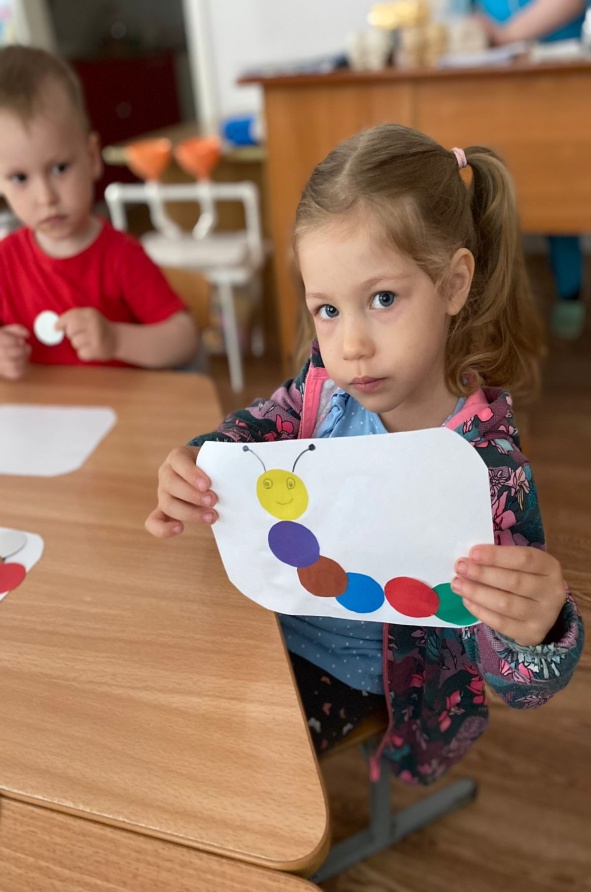 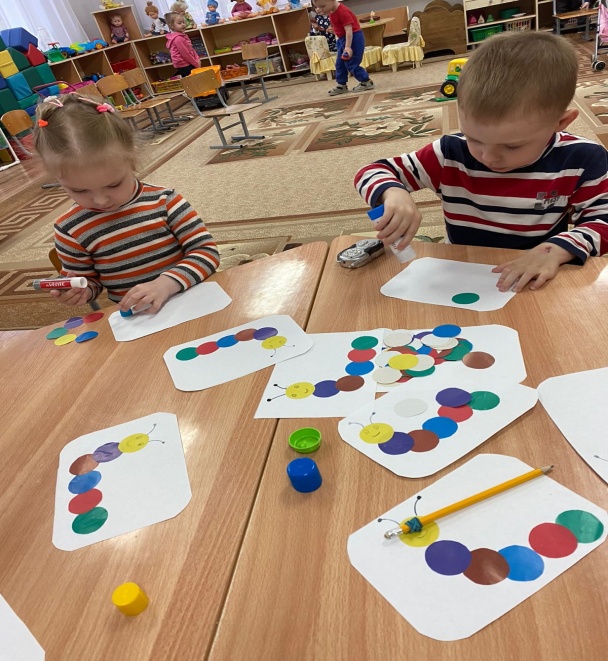 Конспект НОД по рисованию красками в первой младшей группе «Божья коровка»Цель: формирование умения детей создавать в рисунке образ насекомого. Задачи: совершенствовать технику рисования гуашью; развивать чувство формы и цвета, интерес к насекомым; воспитывать умение видеть красоту природы, вызвать желание беречь насекомых; поощрять аккуратность и самостоятельность во время рисования.Материал и оборудование: картинка с изображением божьей коровки, лист бумаги, на котором изображен силуэт божьей коровки, гуашь красная и черная, кисточки, стаканчики с водой, салфетки.Предварительная работа: Наблюдение за насекомыми, разучивание потешки: «Божья коровка», макет «Насекомые», чтение рассказа Андрея Усачева «Божья коровка».Ход НОД.Воспитатель: Послушайте загадку и скажите, что это за насекомое:Красненькие крылышки, черные горошки.Кто это гуляет по моей ладошке?Дети: Божья коровкаВоспитатель: Правильно, это божья коровка. К нам в гости сегодня прилетела божья коровка. Мы часто встречаемся с божьими коровками во время прогулок. Расскажите, какие они, божьи коровки?Дети: Они бывают разные и красные и жёлтые.Воспитатель: Вам нравятся божьи коровки?Дети: Да. Они очень красивые.Воспитатель: Как нужно вести себя при встрече с этим насекомым?Дети: Их нужно беречь.Воспитатель: Правильно нужно оберегать божьих коровок. Давайте нарисуем божью коровку с черными пятнашками. Но сначала физкультминутка.Физкультминутка «Божьи коровки».Мы божьи коровки (прыжки)Быстрые и ловкие (бег на месте!По травке сочной мы ползем (волнообразные движения руками,А после в лес гулять пойдем (идем по кругу).В лесу черника (тянемся вверх) и грибы (приседаем…Устали ноги от ходьбы (наклоны!И кушать мы давно хотим (гладим животик…Домой, скорее полетим («летим» нас свои места!Воспитатель: Ребятки, а сейчас мы будем рисовать божью коровку. Вот такую. (Показ выполненного рисунка-образца). Спинка у неё какой формы?Дети: круглаяВоспитатель: А какого цвета?Дети: Красного.Воспитатель: Красную спинку будем рисовать по контуру, а потом закрашивать. Помните, что кистью водим легко и закрашиваем аккуратно, не заходя за края. Перед тем, как набрать другую краску на кисточку, нужно тщательно промыть её в воде. Мы рисуем гуашевой краской, а она не любит лишнюю воду. Теперь обмакните кисточку в черную краску и нарисуйте голову божьей коровки. Это полукруг. Закрасьте его.Нарисуйте на голове усики. Сколько их?Дети: Два усика.Воспитатель: Спинку божьей коровки разделим пополам линией черного цвета. Ведите линию кончиком кисточки сверху вниз.Воспитатель: Какого цвета у божьей коровки точечки?Дети: Черного. Воспитатель: А что ещё нужно нарисовать у божьей коровки.Дети: Ножки.Воспитатель: Ребята, посмотрите, какие красивые божьи коровки у вас получились. Они словно настоящие. Мы сделаем с вами выставку в раздевалке, чтобы ваши родители посмотрели на эту красоту. А закончить наше занятие хочу стихотворением:Лезет божия коровка,По травинке очень ловко.Крылышки, как лепесточки,И на них чернеют точки.Спинка издали видна –Ярко-красная она.Я ее возьму в ладошку,Поболтаю с ней немножко.О погоде и о детях,А потом пора лететь ей.Крылышки расправит ловко,И летит моя коровка!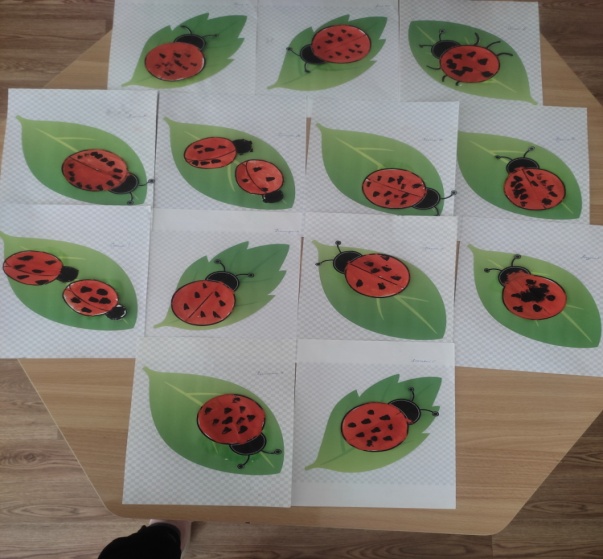 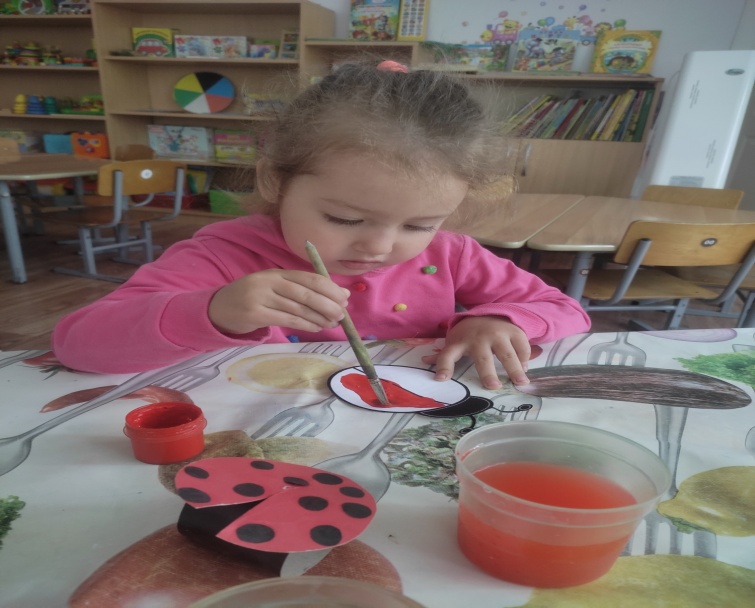 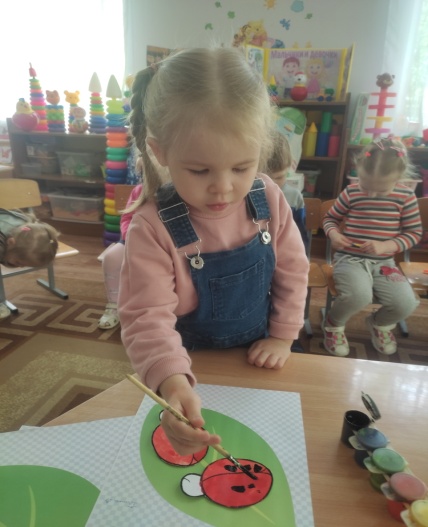 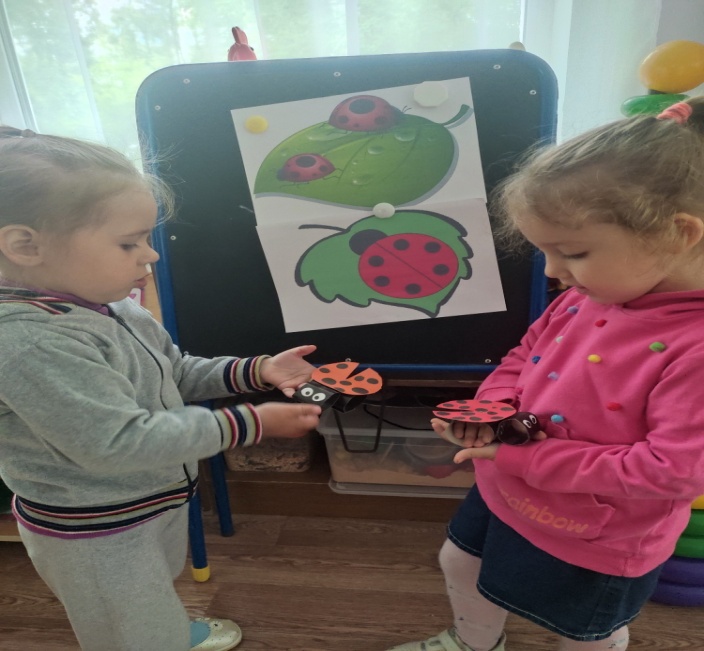 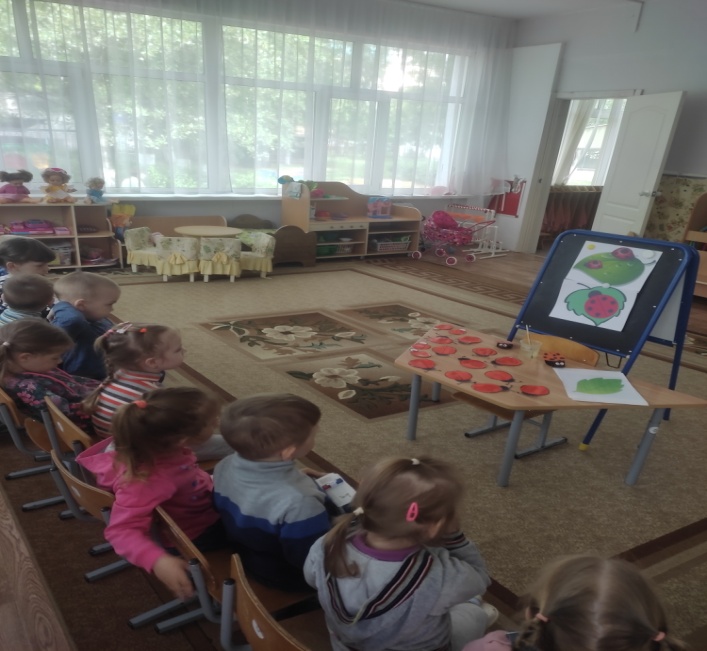 Конспект НОД по лепке в 1 младшей группе «Улитка»Цель: продолжать формировать представления детей о разнообразии животного мира; Задачи: формировать представления детей о жизни улиток, их внешнем виде, месте обитания, особенностях поведения, питания; развивать наблюдательность, внимание, мышление, память, мелкую моторику, связную речь детей; воспитывать интерес к лепке, любознательность.Демонстрационный материал: иллюстрации с изображением улиток.Раздаточный материал: Пластилин двух цветов, доски для лепки.Ход занятия.- Ребята, отгадайте загадку и узнаете, кого мы будем сегодня лепить.Две антенны на макушке,А сама сидит в избушке,На себе ее везет,Очень медленно ползет.(Улитка)- Правильно! И улитка сегодня наша гостья.- Чем питается улитка?Улитка - травоядное животное. Что это значит? Как вы понимаете значение слова «травоядная»? Травоядная — значит та, которая питается травой и другими растениями. Улитка поедает зеленую листву разных растений, листья капусты и грибы.Если улитку потревожить, она скрывается в раковине. Раковина улитки довольно прочная. Она защищает улитку от врагов.Зачем улитке рожки?У улитки рожки-усики — это глаза. Рожки-усики улиток очень чувствительны : если они случайно касаются какого либо предмета, то улитка моментально убирает их внутрь. Помните об этом. Некоторые дети любят ткнуть улитку и смотреть, как она спрячет рожки. Никогда так не делайте! Никому не может нравиться, если ему тычут в глаза.Улитка, улитка!Покажи рога -Дам кусок пирога,Пышки, ватрушки,Сдобной лепешки -Высуни рожки!Пальчиковой игра «Улитка, улитка!»Улитка, улитка (кулачек в кулачке, поменять руки)Покажи (руки от себя, ладошки вверх) рога (поднять рожки к голове)Дам (руки от себя) кусок пирога (закрыть ладошки,Пышки (шарик из ладошек, ватрушки, сдобной лепешки (прихлопываем левую ладошку сверку правой, затем меняем руки)Высуни (руки от себя, ладошки вверх) рожки (поднять рожки к голове)Дети играют, запоминая движения и слова.Затем предлагаю детям слепить улитке друзей вместе с домиком. Показываю приемы лепки, объясняю, что вначале комок пластилина раскатывают прямыми движениями рук в длинный столбик, затем один конец столбика сворачивают, а из оставшейся части путем сплющивания, делается головка и маленькие рожки. По желанию каждый ребенок может вылепить несколько улиток (больших и маленьких).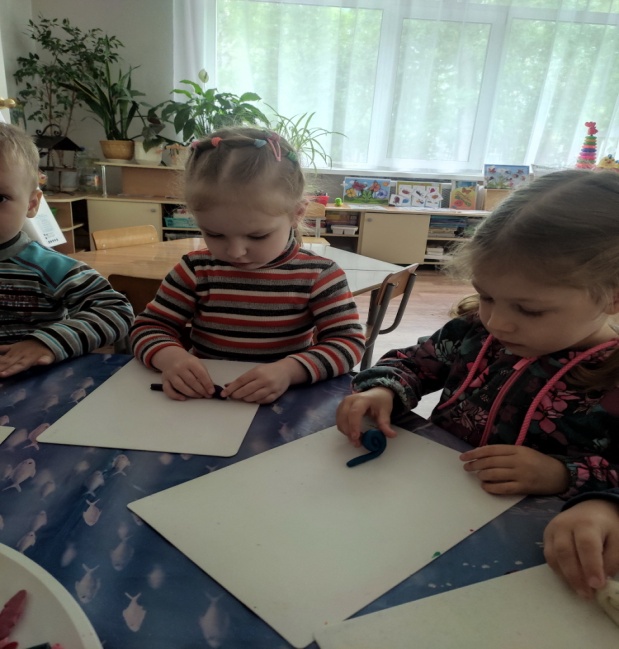 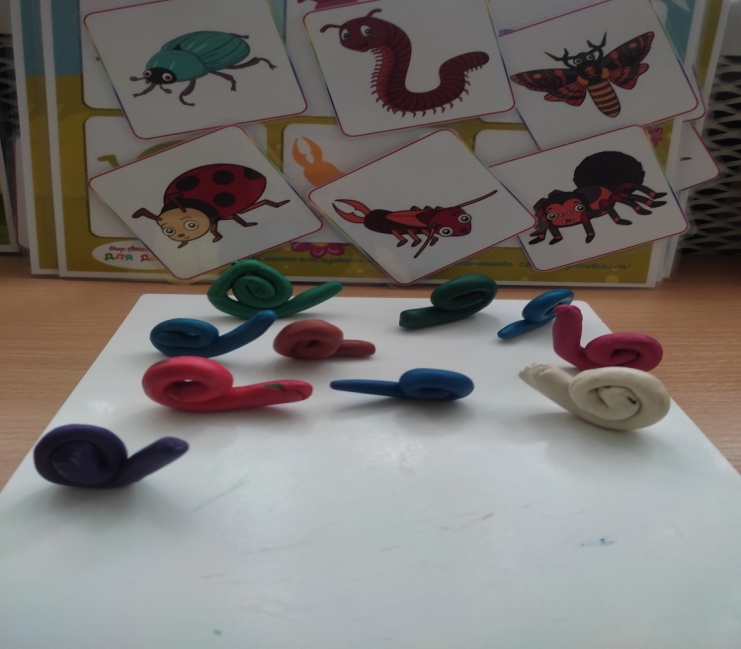 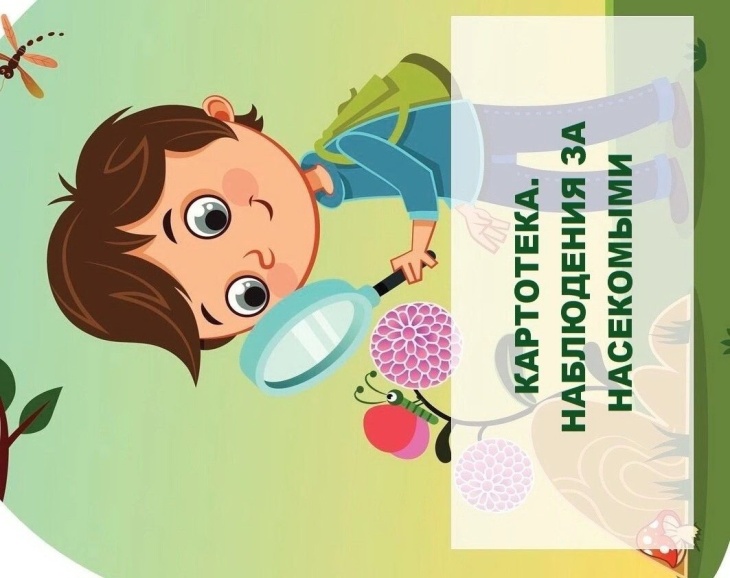 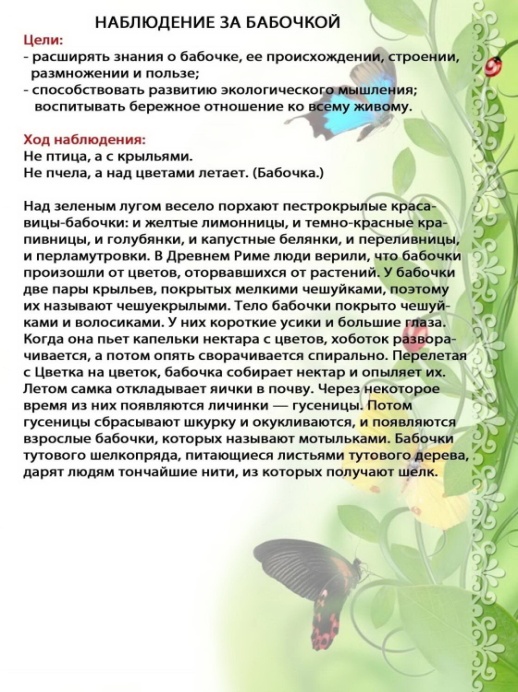 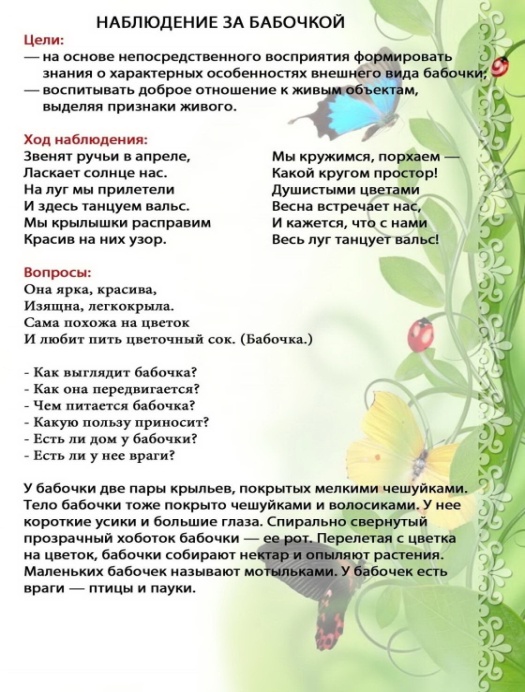 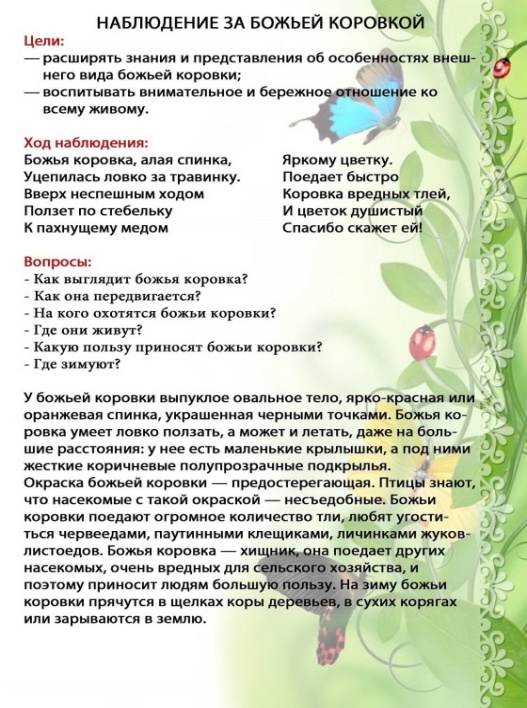 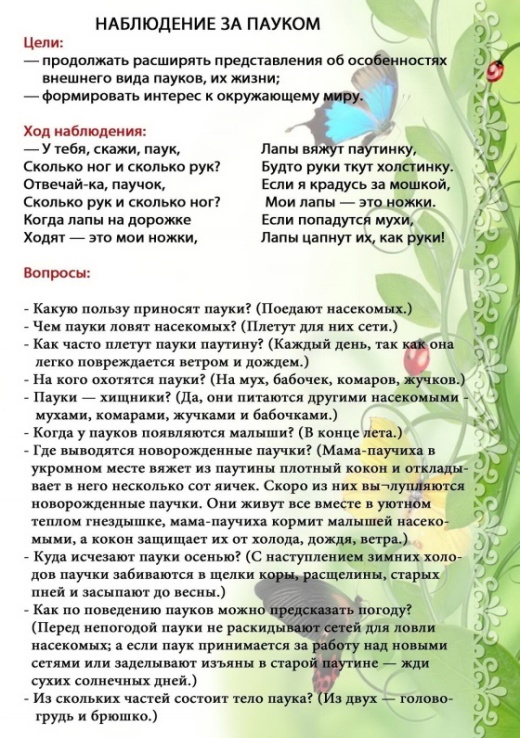 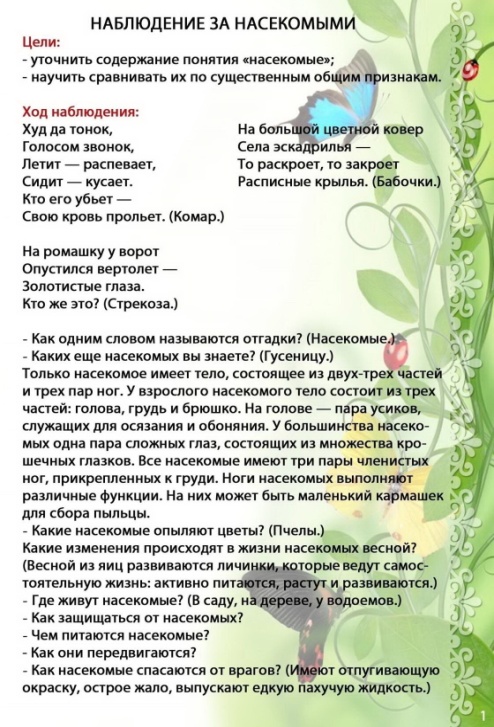 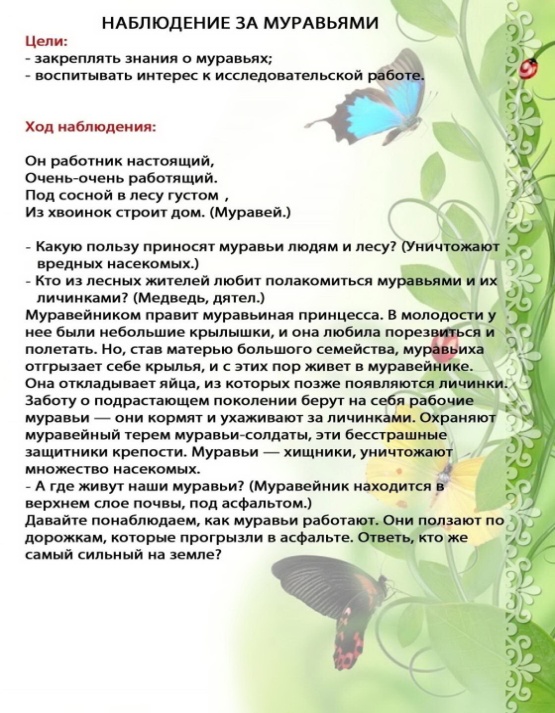 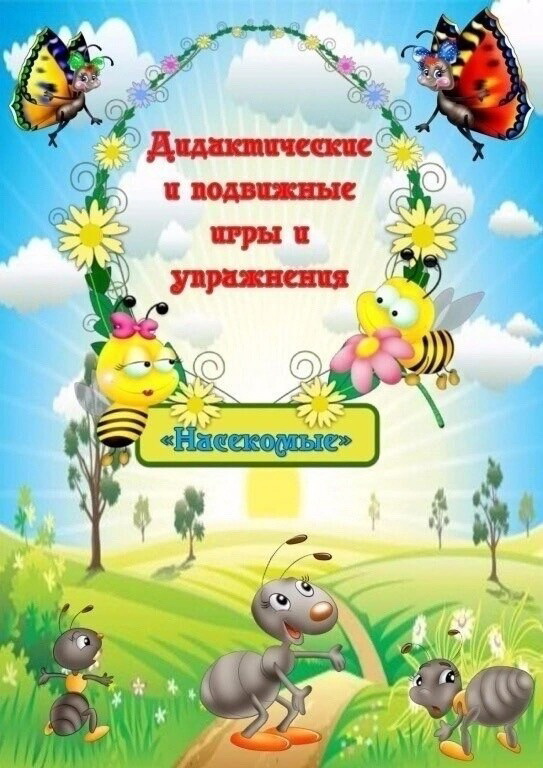 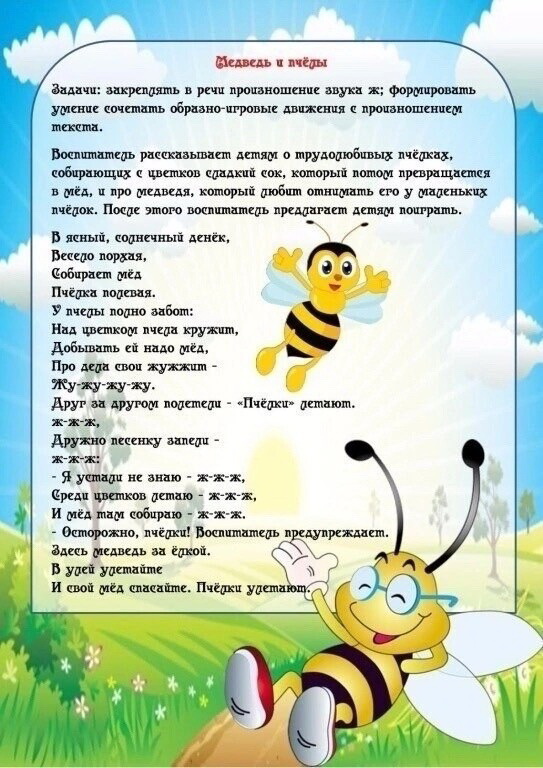 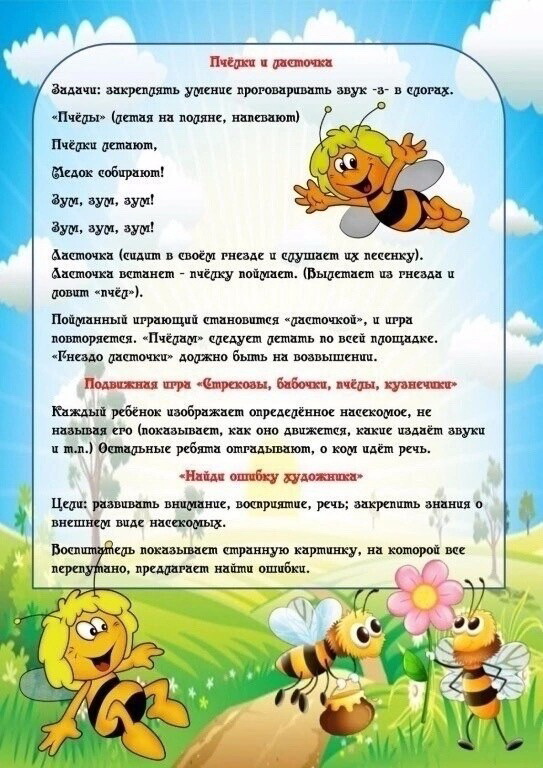 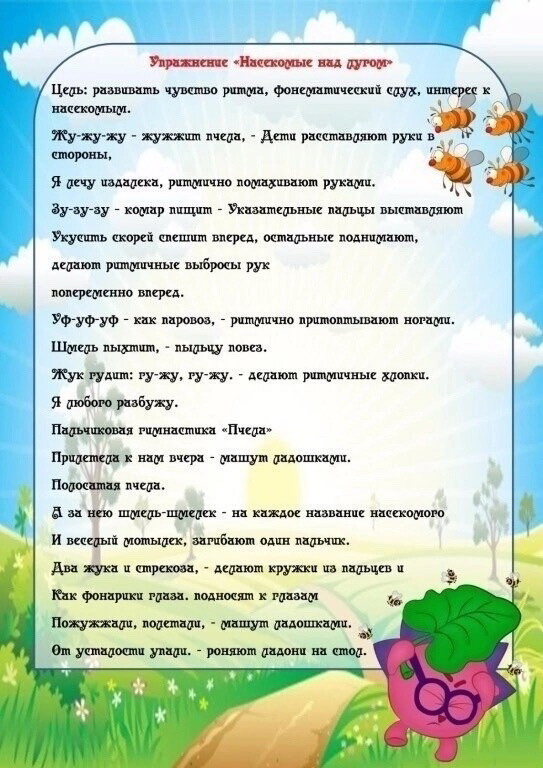 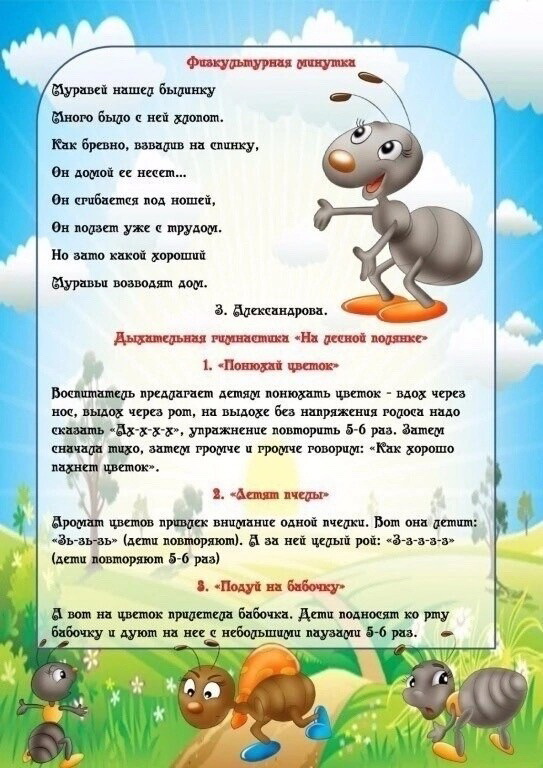 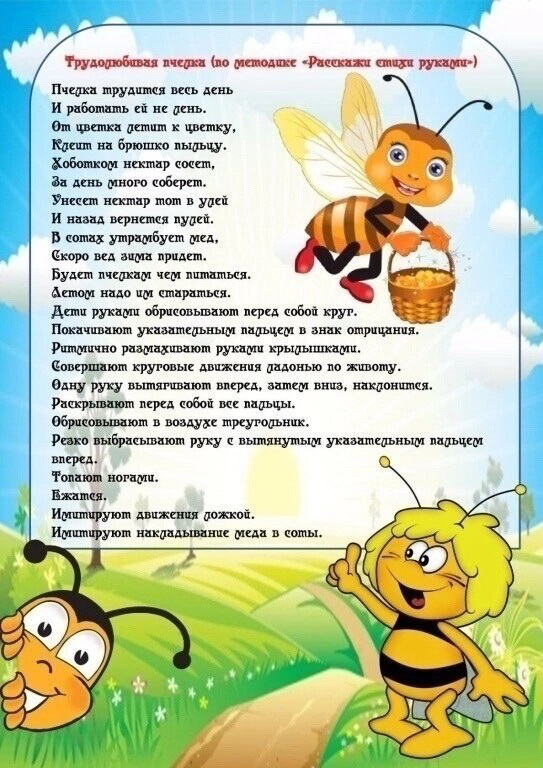 Загадки про насекомыхЕго «коровкою» зовут, подкидывают в небо, к детишкам отправляют в путь, к тем, что едят конфеты,На спинке красных два крыла, с чёрными горошками, «Коровка» - это просто жук, с названием интересным… (Божья коровка)Кто- то прыгает в траве,С травинки на цветочек,Лапки длинные, есть крылья на спине,Весь зелёный и ещё стрекочет…. (Кузнечик)Когда-то гусеницей она была,Теперь летает и порхает,Нектар с цветка - её еда,Цветные крылья в небо поднимают (Бабочка)Жужжит, летает по делам,Пыльцу с цветов сметает,Готовит ароматный мёдИ всех нас угощает… (Пчела)Над озером, рекой, словно вертолётик пролетает,Четыре крылышка прозрачных шелестят,Глаза огромные сверкают!Присядет на травинку отдохнет, понежится на солнышке немножко,И дальше он отправится в полётсвой лёгкий безмятежный… (Стрекоза)Живёт везде он – на лугу, в лесу,Частенько в городе встречается.Пищит над ухом - как поётОн песенку печальную.Ночами тёплыми покоя не даёт,То пискнет, то укусит!Длиннющий нос его, как тонкая иголка,впивается нам в кожу… (Комар)Фотоотчет по проектуВзаимодействие с родителямиДетско-родительские поделки «Бабочки»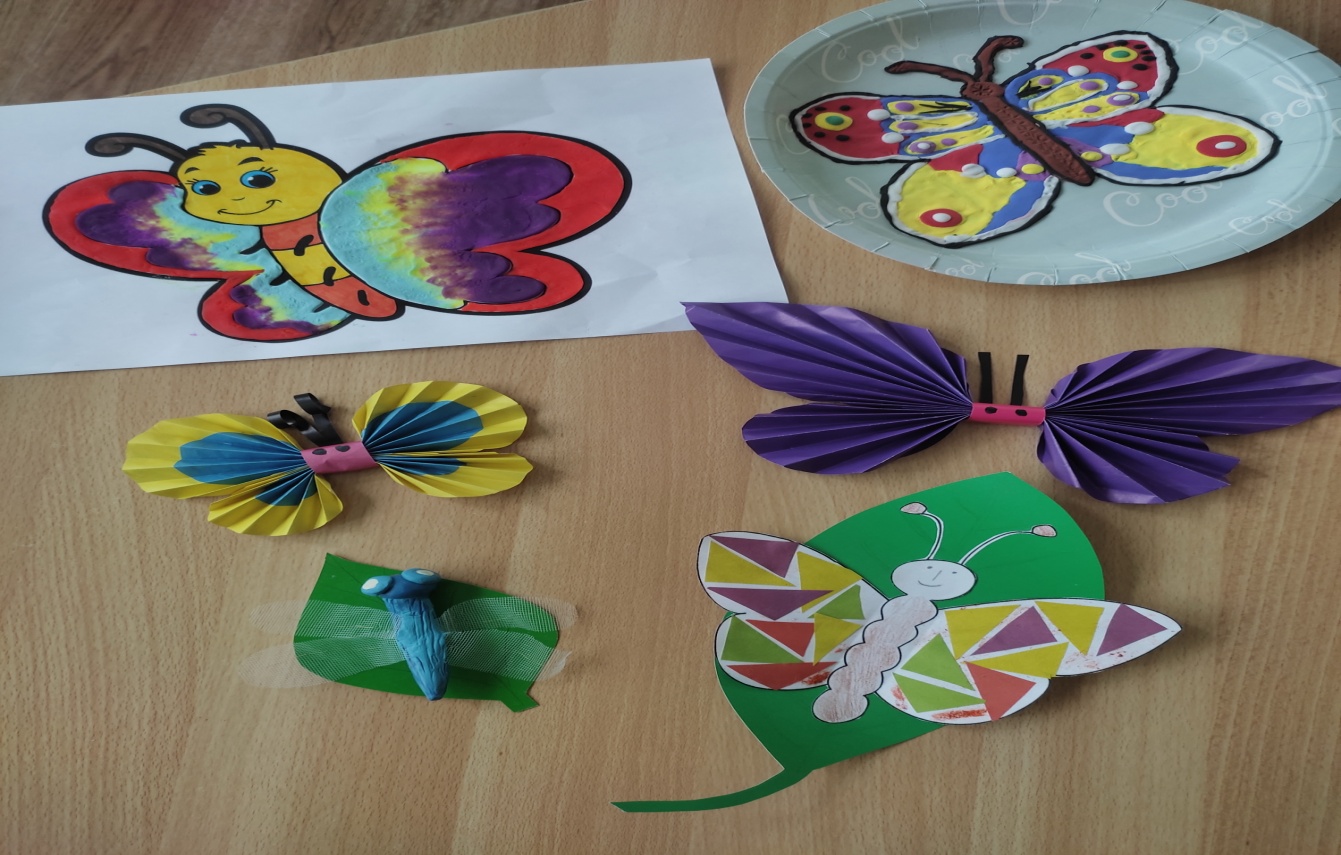 Рисование красками в технике монотипия «Бабочки – красавицы»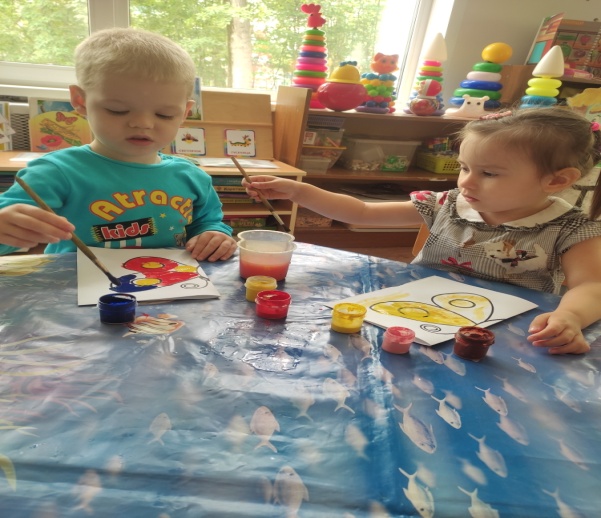 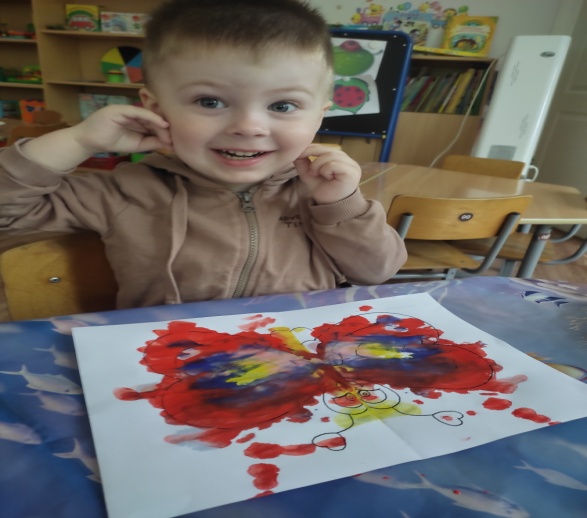 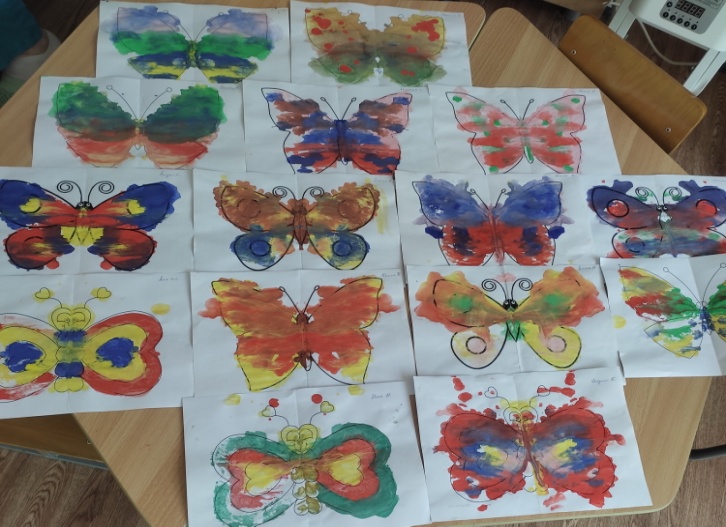 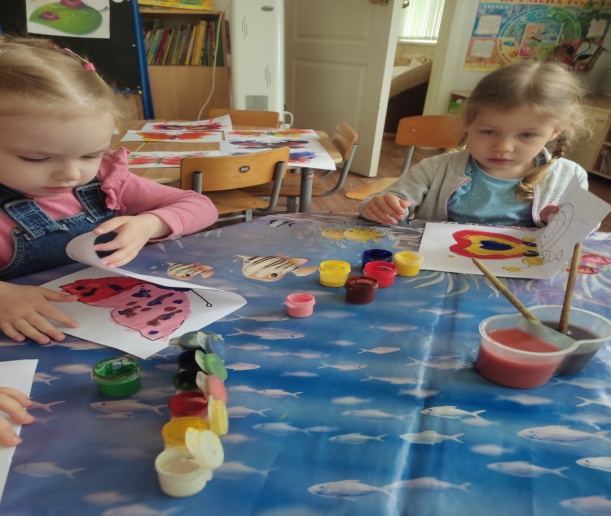 Лепка из пластилина «Пластилиновые заплатки»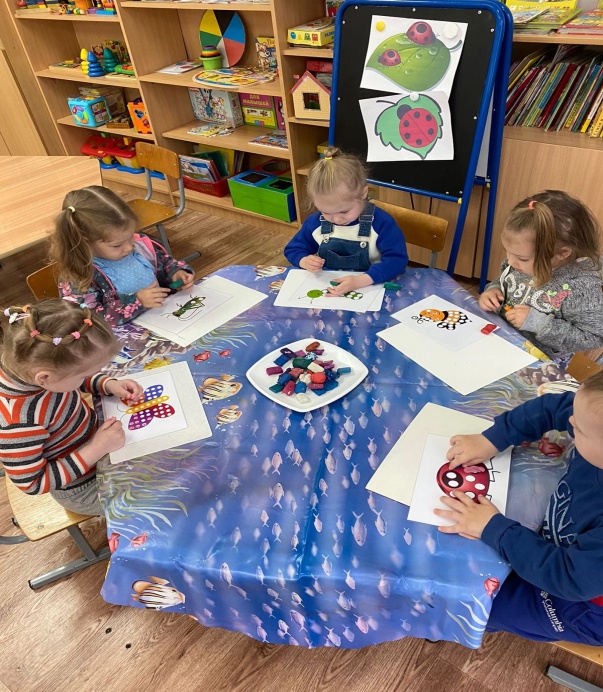 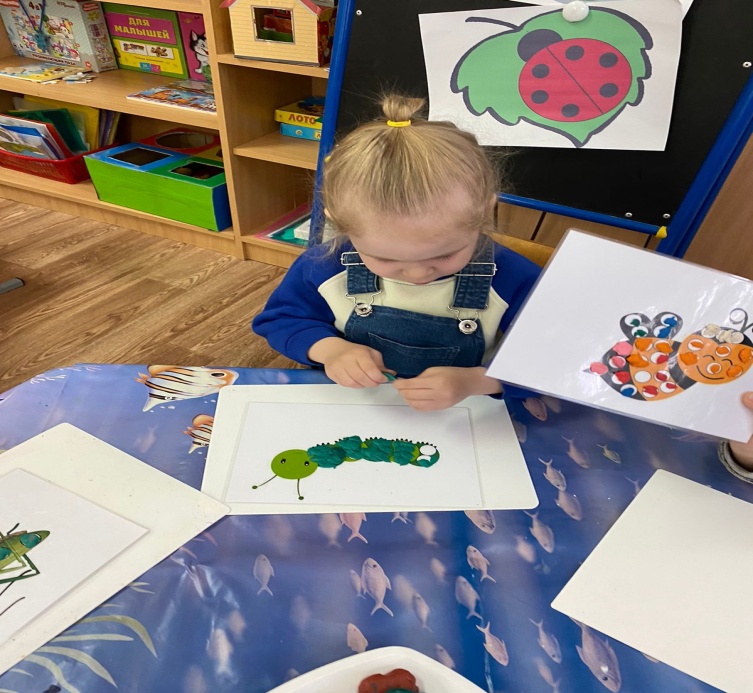 Организация развивающей предметно-пространственной среды группыТеневое лото на липучках «Насекомые»      Предметные картинки «Насекомые»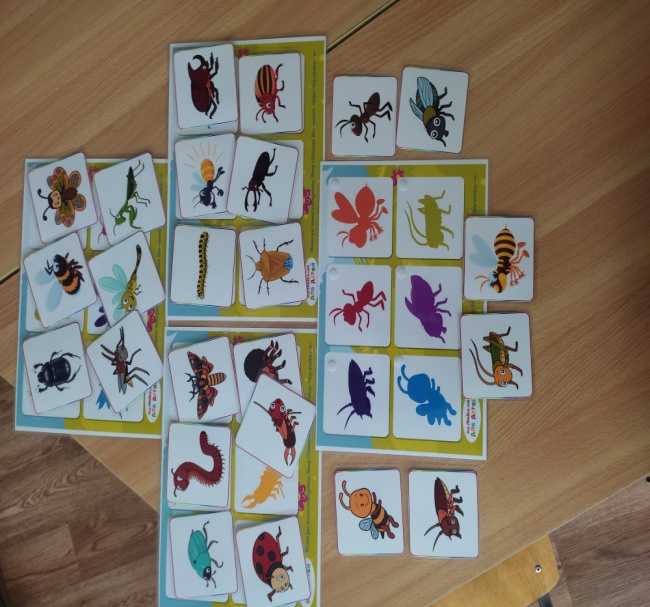 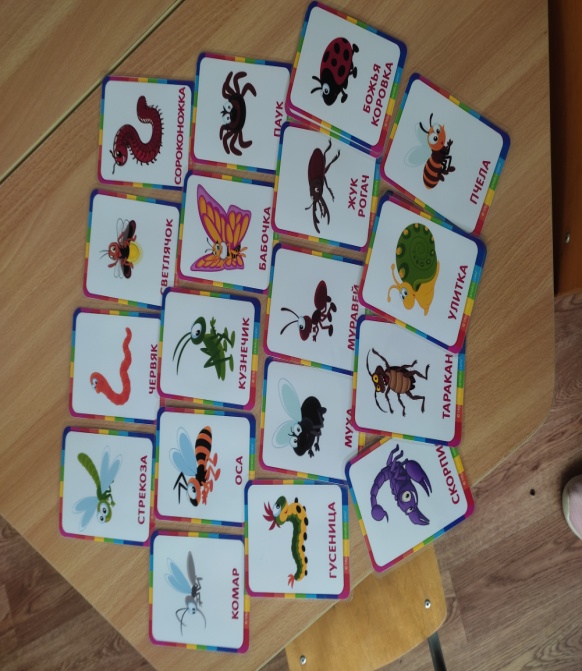 Сюжетная картина на липучках «Полянка»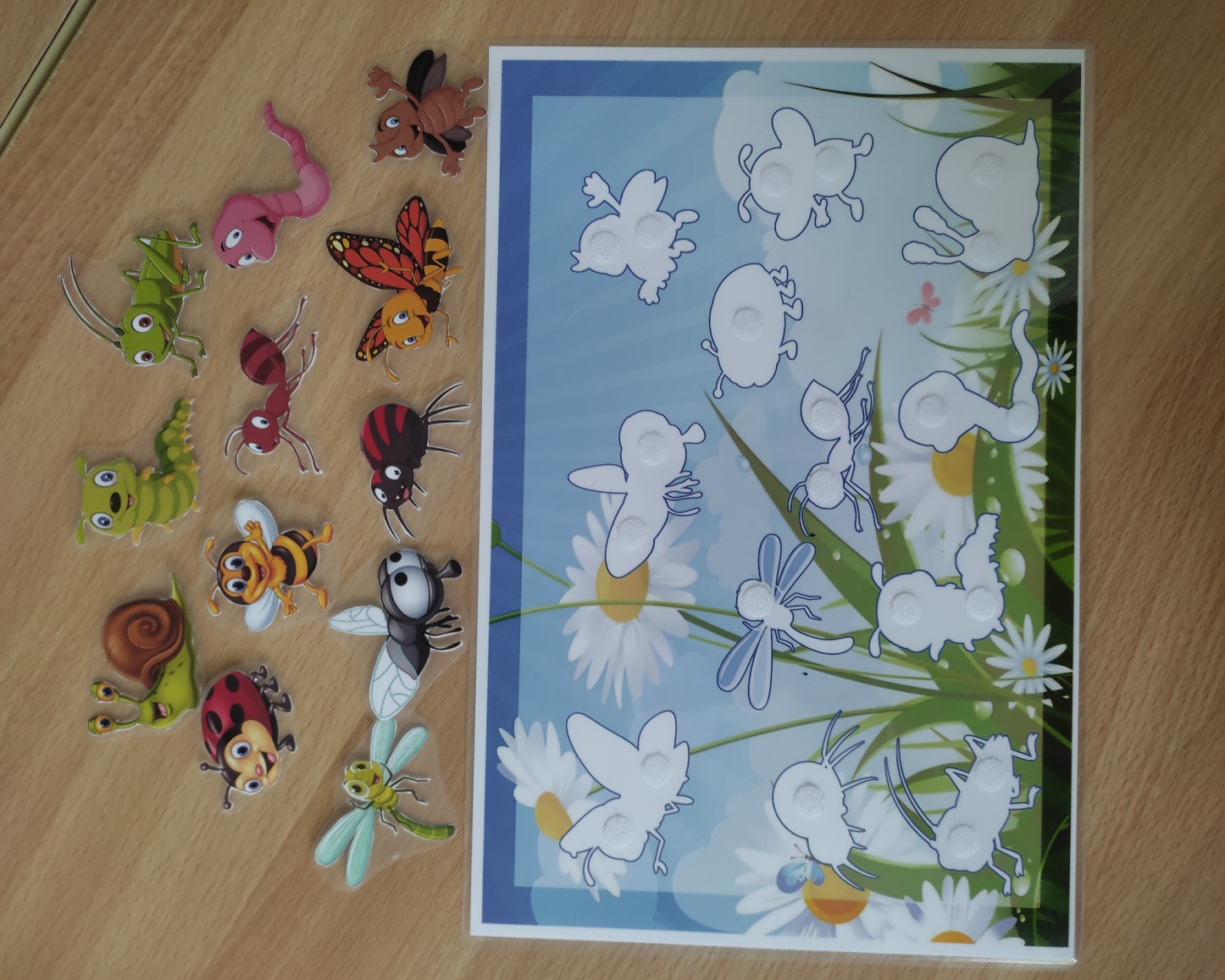 Дидактическая игра «Подбери пару»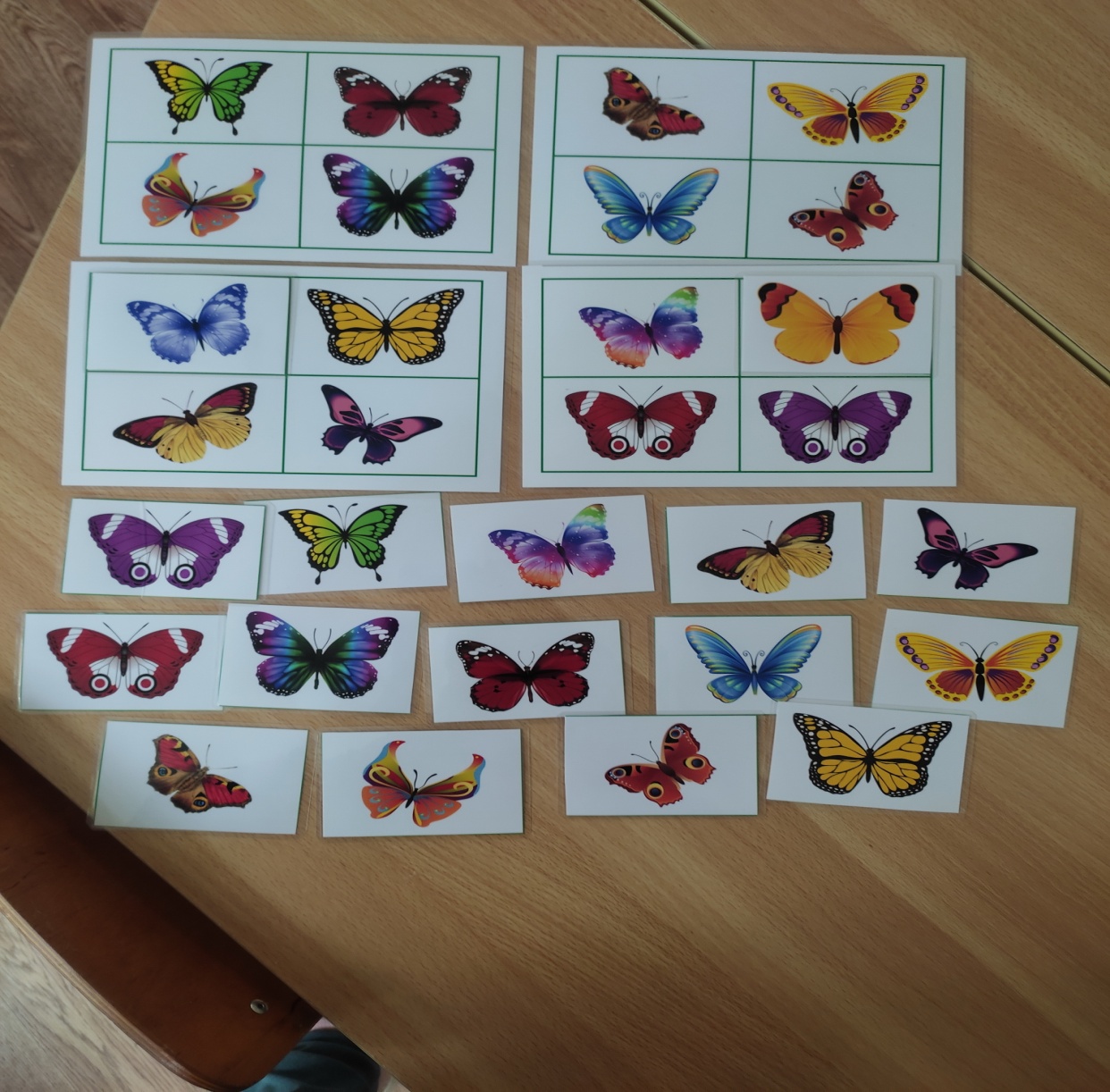 Книжка-малышка на липучках «Я изучаю насекомых»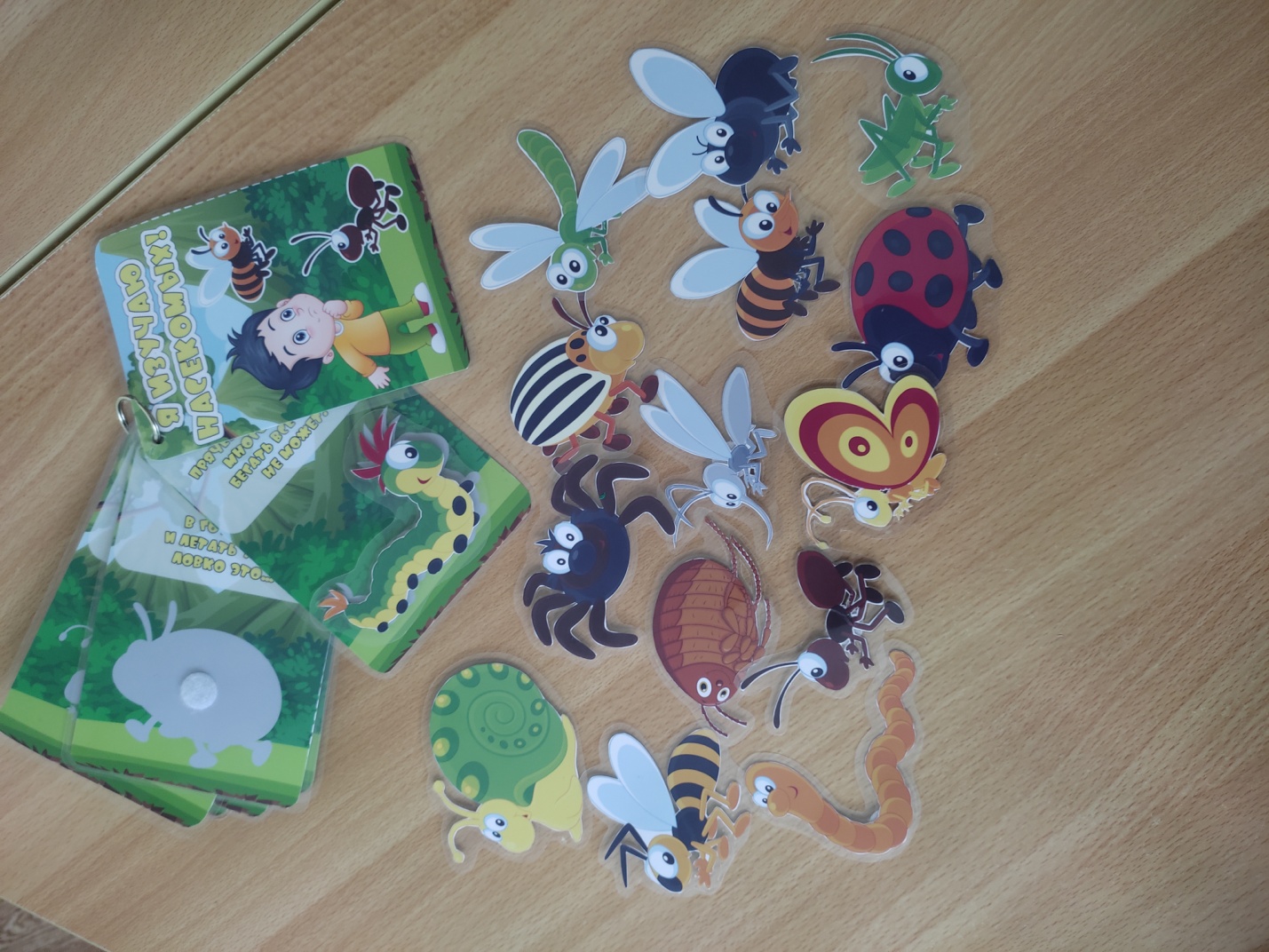 Взаимодействие с родителями (оформление информационных стендов)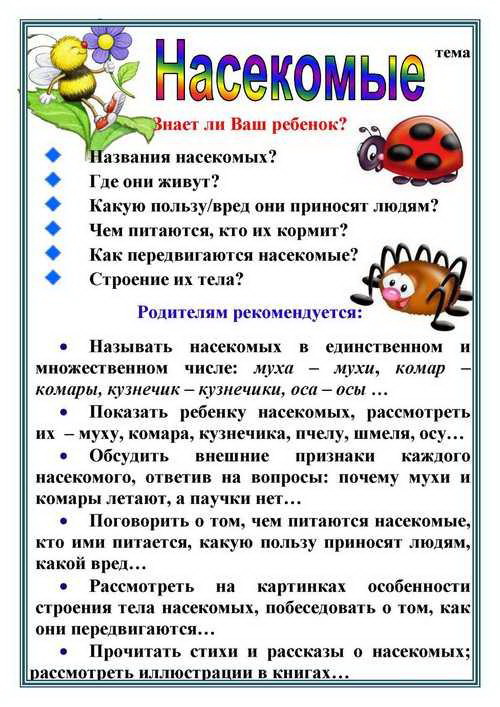 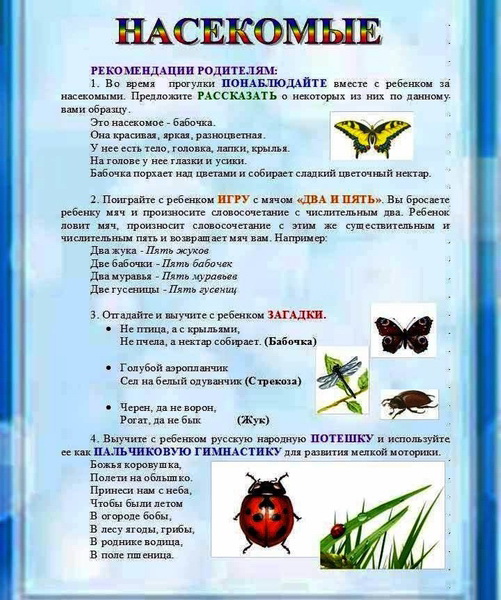 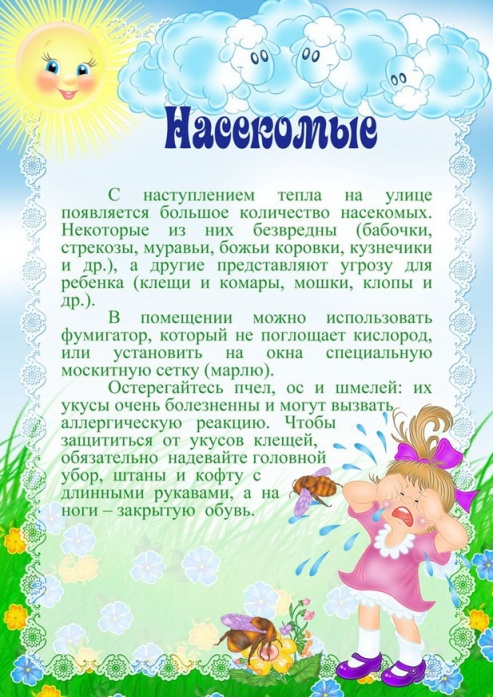 